СЕЛЬСКИЙ  СОВЕТ ДЕПУТАТОВ МУНИЦИПАЛЬНОГО ОБРАЗОВАНИЯКАЗАХСКОЕ  СЕЛЬСКОЕ ПОСЕЛЕНИЕКОШ-АГАЧСКОГО РАЙОНА РЕСПУБЛИКИ АЛТАЙРЕШЕНИЕ(пятнадцатая внеочередная сессия пятого созыва)05.08.2022 г.                                                                                              № 15-2О внесении изменений в решение Совета депутатов от 26.11.2021 г.        № 11-2 «Об утверждении Положения о муниципальном контроле в сфере благоустройства на территории Казахского сельского поселения»       В соответствии со ст. 50 Федерального закона от 31.07.2020 г. № 248-ФЗ «О государственном контроле (надзоре), муниципальном контроле в Российской Федерации» и в связи с протестом прокуратуры от 30.06.2022 № 07-03-2022 «на Положение о муниципальном контроле в сфере благоустройства на территории Казахского сельского поселения» Совет депутатов МО Казахское сельское поселениеРЕШИЛ:Внести изменения в решение Совета депутатов от 26.11.2021 г. № 11-2 «Об утверждении Положения о муниципальном контроле в сфере благоустройства на территории Казахского сельского поселения», пункт 2.9. изложить в следующей редакции;В пункт 2.9. внести следующее изменение: - Консультирование может осуществляться должностным лицом контрольного (надзорного) органа по телефону, посредством видео-конференц-связи, на личном приеме либо в ходе проведения профилактического мероприятия, контрольного (надзорного) мероприятия.Председатель Совета депутатовМО Казахское сельское поселениеКанапьянов Е.Б.__________МУНИЦИПАЛЬНОЕ ОБРАЗОВАНИЕ КАЗАХСКОЕ СЕЛЬСКОЕ ПОСЕЛЕНИЕКОШ – АГАЧСКОГО РАЙОНАРЕСПУБЛИКИ АЛТАЙ           649785 с. Жана-Аулул. Абая, 9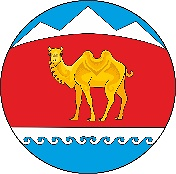 МУНИЦИПАЛ ТÖЗÖЛМÖКАЗАХСКОЕ СЕЛЬСКОЕ ПОСЕЛЕНИЕКОШ – АГАЧСКОГО РАЙОНААЛТАЙ РЕСПУБЛИКА649785 Жана-Аул  j.Абая  ором, 9